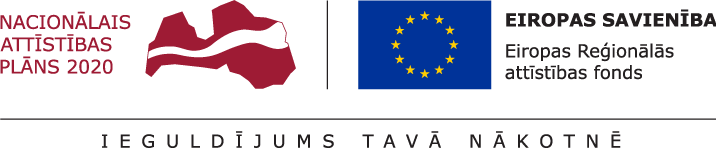 01.04.2019.		Talsu novada pašvaldībā turpinās projekta Nr. 8.1.2.0/17/I/004 “Vispārējās izglītības iestāžu mācību vides uzlabošana Talsu novadā” īstenošana.Projekta mērķis- izglītības infrastruktūras attīstība Talsu novadā, lai sekmētu plānoto kompetenču pieejā balstītā vispārējās izglītības satura pakāpenisku ieviešanu.Lai nodrošinātu kvalitatīvu un ergonomisku mācību vidi Talsu 2.vidusskolai, Talsu pamatskolai un Sabiles pamatskolai iegādātas ergonomiskas mēbeles, pakāpeniski tiek iegādāts IT aprīkojums, lai skolēni mācību priekšmetus apgūtu mūsdienīgā mācību vidē.Pašlaik notiek būvprojekta “Talsu Valsts ģimnāzijas pārbūve” ekspertīze, lai pēc tās pabeigšanas varētu izsludināt iepirkumu plānotajiem pārbūves darbiem Talsu Valsts ģimnāzijā.Projekta kopējās izmaksas ir 4494861,59 EUR, tai skaitā ERAF finansējums 3673940,00 EUR, valsts budžeta finansējums- 162058,59 EUR un pašvaldības līdzfinansējums 658863,00 EUR. Projekta īstenošanas termiņš- 2021.gada 31.decembris.Aiva DimanteAttīstības plānošanas un projektu vadības nodaļas Projektu vadības daļas vadītāja 